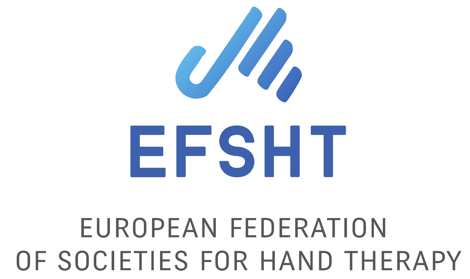 CALL FOR NOMINATION OF MEMBER OF THE NOMINATION COMMITTEFOR ELECTION AT THE COUNCIL MEETING IN  2021*The…………………………………………(country) Society for Hand Therapy would  like to nominate Mr./Mrs.………………….……………………………………………………… as  member of the NOMINATION Committee iin accordance to EFSHT regulations.Biographical data:………………………………………………………………………………………………………………………………………………………………………………………………………………………………………………………………………………………………………………………………………………………………………………………………………………………………………………………………………………………………………………………………………………………………………………………………We confirm that the Nominee has been asked, is familiar with the role and obligations of being member of the NOMINATION Committee and is willing to take on the position within the NOMINATION Committee elected.  The Nominee is aware of the procedures in accordance to the EFSHT privacy declaration.Yours sincerely…………………………………………………………………………………………………………Date:…………………………….Please return your nomination on (signed by your national society president or representative) this form to the Secretary of EFSHT before March 28th 2020*.